Brief del proyecto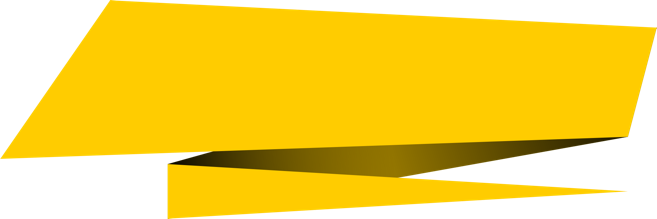 Descripción del proyecto (Descripción, características, beneficios, ¿qué se quiere lograr?)Situación actual del proyecto (¿Se cuenta ya con alguna red social? En qué estatus está?, ¿Cuantos seguidores tiene? ¿Hay interacción?¿Cuál es el objetivo del proyecto de la campaña en  Redes Sociales?¿Quiénes serán los integrantes del equipo? (Quiénes van a proporcionar la información, en caso de alguna duda del público a quién se va a dirigir el Community Manager para contestar dichas dudas?) Perfil del usuario o cliente: (Descripción de la audiencia), Rango de edad del público meta: ____________________ Género: ________________________________________ Nivel socioeconómico: _____________________________ Situación sentimental: _____________________________ Tiene hijos y que edad tienen: _______________________ Nivel de estudios: _________________________________ Lugares que frecuenta: _____________________________ Libros o revista que lee: ____________________________ Artistas, autores, influencers que sigue: ________________ Qué intereses tiene tu cliente relacionado con lo que ofreces________________________________________________Competencia del proyecto (¿Qué proyectos similares existen en redes sociales e internet, cuantos seguidores tienen? Que te diferencía de la competencia?)¿Con qué otros grupos y comunidades se podría hacer alianzas? (Ejemplo con alguna figura pública que tenga relación con el tema que haga mención de tu proyecto en su red social) - https://influencermarketinghub.com¿Qué amenazas, limitaciones, problemas o riesgos podría haber?¿Existen fechas clave relacionadas con tu proyecto? Menciona las fechas clave. Plataformas de Redes Sociales y su justificación. (En que plataformas de redes sociales te gustaría que aparezca tu producto/servicio/empresa y porque?) Presupuesto del proyecto (¿Cuánto estás dispuesto a invertir?) Respuestas a las posibles preguntas en Facebook.  Ejemplos:A.- ¿Me puedes mandar información?B.- ¿Qué costo tiene?C.- ¿Algún número al cual me pueda contactar?D.- ¿Cuál es el costo de la mensajería?E.- ¿Dónde deposito?F.- ¿Cómo se que no me van a estafar?14.-  Diagrama de flujo del Chat Bot15.- Copy (Descripción) de tu anuncio.El Marketing es aplicar la psicología a las ventas. Recuerda que debemos hacerle ver al cliente que conocemos mejor que él/ella sus problemas para que confíe aún más en nuestra solución. (Ver video el choriso). Se recomienda hacer una pregunta referente a un dolor en específico.Veamos y hagamos unos ejemplos:¿Qué problemas o necesidades tiene tu cliente que tu producto o servicio seruelve?Ejemplo: ¿No consigues clientes en Facebook?1.- 2.-3.-¿Cómo se siente con respecto a esos problemas? ¿Qué sentimientos le provocan?Ejemplo: Frustrado porque no consigue vender y piensa en cerrar su negocio.1.-2.-3.-¿Qué sueños tiene con respecto a tu producto o servicio?Ejemplo: Tender el doble de ventas1.-2.-3.-Ahora que ya conoces los problemas y lo que anela tu cliente potencial es momento de realizar tu copy (descripción del anuncio) Ejemplo: ¿No estas vendiendo en Redes Sociales? Te gustaría dominar las herramientas digitales para poder vender más y ganarle a tu competencia? En nuestro curso totalmente práctico aprenderás a utilizar las herramientas digitales que haran crecer tu negocio para que así vendas mucho más. Inscríbete hoy mismo haciendo clic en el siguiente enlace:…..Copy 1:Copy 2: